ҠАРАР                                                                                                             ПОСТАНОВЛЕНИЕ8 апрель 2019 йыл                                               № 33                                8 апреля 2019 года   Оло Әбеш ауылы                                                                                           село Большеабишево Об утверждении Положения о порядке проведения конкурса на замещение должности муниципальной службы в администрации сельского поселения Абишевский сельсовет муниципального района Хайбуллинский район Республики БашкортостанВ соответствии со статьей 17 Федерального закона от 2 марта 2007 года № 25-ФЗ «О муниципальной службе в Российской Федерации», руководствуясь Указом Президента Российской Федерации от 1 февраля 2005 года № 112«О конкурсе на замещение вакантной должности государственной гражданской службы Российской Федерации», Администрации сельского поселения Абишевский сельсовет муниципального района Хайбуллинский район Республики Башкортостан постановляет:1. Утвердить Положение о порядке проведения конкурса на замещение вакантной должности муниципальной службы в сельском поселении Абишевский сельсовет муниципального района Хайбуллинский район Республики Башкортостан согласно приложению.2.Разместить на официальном сайте сельского поселения Абишевский сельсовет 3. Контроль за исполнением настоящего Постановления оставляю за собойГлава сельского поселенияАбишевский сельсоветМуниципального районаХайбуллинский районРеспублики Башкортостан                                                                         Т.М.Юнусов                                                                                                                                           Приложение к постановлениюАдминистрациисельского поселенияАбишевский сельсоветмуниципального районаХайбуллинский районРеспублики Башкортостан                                                                                                                от «08» апреля  2019 года №33 ПОЛОЖЕНИЕ о порядке проведения конкурса на замещение вакантной должности муниципальной службы в сельском поселении Абишевский сельсовет муниципального района Хайбуллинский район Республики Башкортостан1.Настоящим Положением в целях реализации статьи 17 Федерального закона от 2 марта 2007 года №25-ФЗ «О муниципальной службе в Российской Федерации»  определяются организация и порядок проведения конкурса на замещение вакантной должности муниципальной службы (далее - конкурс) в сельском поселении Абишевский сельсовет муниципального района Хайбуллинский район Республики Башкортостан. Конкурс обеспечивает конституционное право граждан Российской Федерации на равный доступ к муниципальной службе, а также право муниципальных служащих на должностной рост на конкурсной основе.2. Конкурс в муниципальном органе объявляется по решению руководителя муниципального органа либо представителя указанного руководителя, осуществляющих полномочия нанимателя от имени сельского поселения (далее - представитель нанимателя), при наличии вакантной (не замещенной муниципальным служащим) должности муниципальной службы, замещение которой в соответствии со статьей 17 Федерального закона от 2 марта 2007 года N 25-ФЗ «О муниципальной службе в Российской Федерации» может быть произведено на конкурсной основе.3. Конкурс в соответствии со статьей 17 Федерального закона от 2 марта 2007 года N 25-ФЗ «О муниципальной службе в Российской Федерации» не проводится:а) при заключении срочного трудового договора;б) при переводе муниципального служащего на иную должность муниципальной службы в случае невозможности в соответствии с медицинским заключением исполнения им должностные обязанности по замещаемой должности муниципальной службы;в) при сокращении должностей муниципальной службы или упразднении муниципального органа муниципально-служебные отношения с муниципальным служащим продолжаются в случае предоставления муниципальному служащему, замещающему сокращаемую должность муниципальной службы в муниципальном органе или должность муниципальной службы в упраздняемом муниципальном органе, с его письменного согласия иной должности муниципальной службы в том же муниципальном органе или в муниципальном органе, которому переданы функции упраздненного муниципального органа, либо в другом муниципальном органе;г) при назначении муниципального служащего на иную должность муниципальной службы в случаях, предусмотренного частью 9 статьи 60.1 Федерального закона от 27 июля 2004 г. N 79-ФЗ «О государственной гражданской службе Российской Федерации»;д) при назначении на должность муниципальной службы муниципального служащего (гражданина), включенного в кадровый резерв на муниципальной службе.4. Конкурс может не проводиться:а) при назначении на отдельные должности муниципальной службы, исполнение должностных обязанностей по которым связано с использованием сведений, составляющих государственную тайну, по перечню должностей, утверждаемому нормативным актом муниципального органа;б) при назначении на должности муниципальной службы, относящиеся к группе младших должностей муниципальной службы, по решению представителя нанимателя.5. Право на участие в конкурсе имеют граждане Российской Федерации, достигшие возраста 18 лет, владеющие государственным языком Российской Федерации и отвечающие квалификационным требованиям для замещения вакантной должности муниципальной службы, установленным в соответствии с законодательством Российской Федерации о муниципальной службе.Муниципальный служащий вправе на общих основаниях участвовать в конкурсе независимо от того, какую должность он замещает на период проведения конкурса.6. Конкурс проводится в два этапа. На первом этапе на официальных сайтах муниципального органа и государственной информационной системы в области государственной службы в информационно-телекоммуникационной сети «Интернет» (далее - сеть «Интернет») размещается объявление о приеме документов для участия в конкурсе, а также следующая информация о конкурсе: наименование вакантной должности муниципальной службы, квалификационные требования для замещения этой должности, условия прохождения муниципальной службы, место и время приема документов, подлежащих представлению в соответствии с пунктом 7 настоящего Положения, срок, до истечения которого принимаются указанные документы, предполагаемая дата проведения конкурса, место и порядок его проведения, другие информационные материалы. Объявление о приеме документов для участия в конкурсе и информация о конкурсе также могут публиковаться в периодическом печатном издании.7. Гражданин Российской Федерации, изъявивший желание участвовать в конкурсе, представляет в орган местного самоуправления:а) личное заявление;б) заполненную и подписанную анкету по форме, утвержденной Правительством Российской Федерации, с фотографией;в) копию паспорта или заменяющего его документа (соответствующий документ предъявляется лично по прибытии на конкурс);г) документы, подтверждающие необходимое профессиональное образование, квалификацию и стаж работы:копию трудовой книжки (за исключением случаев, когда служебная (трудовая) деятельность осуществляется впервые), заверенную нотариально или кадровой службой по месту работы (службы), или иные документы, подтверждающие трудовую (служебную) деятельность гражданина;копии документов об образовании и о квалификации, а также по желанию гражданина копии документов, подтверждающих повышение или присвоение квалификации по результатам дополнительного профессионального образования, документов о присвоении ученой степени, ученого звания, заверенные нотариально или кадровой службой по месту работы (службы);д) документ об отсутствии у гражданина заболевания, препятствующего поступлению на муниципальную службу или ее прохождению;е) иные документы, предусмотренные Федеральным законом от 2 марта 2007 г. N 25-ФЗ «О муниципальной службе в Российской Федерации», другими федеральными законами, указами Президента Российской Федерации и постановлениями Правительства Российской Федерации.8. Муниципальный служащий, изъявивший желание участвовать в конкурсе в муниципальном органе, в котором он замещает должность муниципальной службы, подает заявление на имя Главы сельского поселения Абишевский сельсовет муниципального района Хайбуллинский район.Муниципальный служащий, изъявивший желание участвовать в конкурсе, проводимом в ином муниципальном органе, представляет в этот муниципальный орган заявление на имя представителя нанимателя и заполненную, подписанную им и заверенную кадровой службой муниципального органа, в котором он замещает должность муниципальной службы, анкету по форме, утвержденной Правительством Российской Федерации, с фотографией.8.1. Документы, указанные в пунктах 7 и 8 настоящего Положения, в течение 21 календарного дня со дня размещения объявления об их приеме на официальном сайте органа местного самоуправления и в сети "Интернет" представляются в муниципальный орган гражданином (муниципальным служащим) лично, посредством направления по почте или в электронном виде с использованием указанной информационной системы.Порядок представления документов в электронном виде устанавливается Правительством Российской Федерации.Несвоевременное представление документов, представление их не в полном объеме или с нарушением правил оформления без уважительной причины являются основанием для отказа гражданину (муниципальному служащему) в их приеме.   При несвоевременном представлении документов, представлении их не в полном объеме или с нарушением правил оформления по уважительной причине представитель нанимателя вправе перенести сроки их приема.9. С согласия гражданина (муниципального служащего) проводится процедура оформления его допуска к сведениям, составляющим государственную и иную охраняемую законом тайну, если исполнение должностных обязанностей по должности муниципальной службы, на замещение которой претендует гражданин (муниципальный служащий), связано с использованием таких сведений.Достоверность сведений, представленных гражданином в муниципальный орган, подлежит проверке. Сведения, представленные в электронном виде, подвергаются автоматизированной проверке в порядке, установленном Правительством Российской Федерации.Проверка достоверности сведений, представленных муниципальным служащим, осуществляется только в случае его участия в конкурсе на замещение вакантной должности муниципальной службы, относящейся к высшей группе должностей муниципальной службы.10. Гражданин (муниципальный служащий) не допускается к участию в конкурсе в связи с его несоответствием квалификационным требованиям для замещения вакантной должности муниципальной службы, а также в связи с ограничениями, установленными законодательством Российской Федерации и Республики Башкортостан о муниципальной службе для поступления на муниципальную службу и ее прохождения.11. Решение о дате, месте и времени проведения второго этапа конкурса принимается представителем нанимателя после проверки достоверности сведений, представленных претендентами на замещение вакантной должности муниципальной службы, а также после оформления в случае необходимости допуска к сведениям, составляющим государственную и иную охраняемую законом тайну. Второй этап конкурса проводится не позднее чем через 30 календарных дней после дня завершения приема документов для участия в конкурсе, а в случае оформления допуска к сведениям, составляющим государственную и иную охраняемую законом тайну, срок проведения второго этапа конкурса определяется представителем нанимателя.12.При установлении в ходе проверки обстоятельств, препятствующих в соответствии с федеральными законами и другими нормативными правовыми актами Российской Федерации поступлению гражданина на муниципальную службу, он информируется представителем нанимателя о причинах отказа в участии в конкурсе в письменной форме. В случае если гражданин представил документы для участия в конкурсе в электронном виде, извещение о причинах отказа в участии в конкурсе направляется ему в форме электронного документа, подписанного усиленной квалифицированной электронной подписью, с использованием государственной информационной системы в области муниципальной службы.13. Претендент на замещение вакантной должности муниципальной службы, не допущенный к участию в конкурсе, вправе обжаловать это решение в соответствии с законодательством Российской Федерации.14. Муниципальный орган не позднее, чем за 15 календарных дней до начала второго этапа конкурса размещает на своем официальном сайте и в сети «Интернет» информацию о дате, месте и времени его проведения, список граждан (муниципальных служащих), допущенных к участию в конкурсе (далее - кандидаты), и направляет кандидатам соответствующие сообщения в письменной форме, при этом кандидатам, которые представили документы для участия в конкурсе в электронном виде, - в форме электронного документа, подписанного усиленной квалифицированной электронной подписью, с использованием указанной информационной системы.При проведении конкурса кандидатам гарантируется равенство прав в соответствии с Конституцией Российской Федерации и федеральными законами.15. Если в результате проведения конкурса не были выявлены кандидаты, отвечающие квалификационным требованиям для замещения вакантной должности муниципальной службы, представитель нанимателя может принять решение о проведении повторного конкурса.16. Для проведения конкурса правовым актом муниципального органа образуется конкурсная комиссия, действующая на постоянной основе. Состав конкурсной комиссии, сроки и порядок ее работы, а также методика проведения конкурса определяются правовым актом муниципального органа.17. В состав конкурсной комиссии входят представитель нанимателя и (или) уполномоченные им муниципальные служащие (в том числе из подразделения по вопросам муниципальной  службы и кадров, юридического (правового) подразделения и подразделения, в котором проводится конкурс на замещение вакантной должности муниципальной службы), представитель муниципального органа по управлению муниципальной службой, а также представители научных, образовательных и других организаций, приглашаемые муниципальным органом по запросу представителя нанимателя в качестве независимых экспертов - специалистов по вопросам, связанным с муниципальной службой, без указания персональных данных экспертов. Число независимых экспертов должно составлять не менее одной четверти от общего числа членов конкурсной комиссии.Состав конкурсной комиссии для проведения конкурса на замещение вакантной должности муниципальной службы, исполнение должностных обязанностей по которой связано с использованием сведений, составляющих государственную тайну, формируется с учетом положений законодательства Российской Федерации о государственной тайне.Состав конкурсной комиссии формируется таким образом, чтобы была исключена возможность возникновения конфликтов интересов, которые могли бы повлиять на принимаемые конкурсной комиссией решения.18. Конкурсная комиссия состоит из председателя, заместителя председателя, секретаря и членов комиссии.В муниципальном органе допускается образование нескольких конкурсных комиссий для различных категорий и групп должностей муниципальной службы.19. Конкурс заключается в оценке профессионального уровня кандидатов на замещение вакантной должности муниципальной службы, их соответствия квалификационным требованиям для замещения этой должности.При проведении конкурса конкурсная комиссия оценивает кандидатов на основании представленных ими документов об образовании, прохождении муниципальной или иной муниципальной (государственной) службы, осуществлении другой трудовой деятельности, а также на основе конкурсных процедур с использованием не противоречащих федеральным законам и другим нормативным правовым актам Российской Федерации методов оценки профессиональных и личностных качеств кандидатов, включая индивидуальное собеседование, анкетирование, проведение групповых дискуссий, написание реферата или тестирование по вопросам, связанным с выполнением должностных обязанностей по вакантной должности муниципальной службы, на замещение которой претендуют кандидаты.При оценке профессиональных и личностных качеств кандидатов конкурсная комиссия исходит из соответствующих квалификационных требований для замещения вакантной должности муниципальной службы и других положений должностного регламента по этой должности, а также иных положений, установленных законодательствами Российской Федерации и Республики Башкортостан о муниципальной  службе.20. Заседание конкурсной комиссии проводится при наличии не менее двух кандидатов.Заседание конкурсной комиссии считается правомочным, если на нем присутствует не менее двух третей от общего числа ее членов. Проведение заседания конкурсной комиссии с участием только ее членов, замещающих должности муниципальной службы, не допускается. Решения конкурсной комиссии по результатам проведения конкурса принимаются открытым голосованием простым большинством голосов ее членов, присутствующих на заседании.При равенстве голосов решающим является голос председателя конкурсной комиссии.21. Решение конкурсной комиссии принимается в отсутствие кандидата и является основанием для назначения его на вакантную должность муниципальной службы либо отказа в таком назначении.Конкурсная комиссия вправе также принять решение, имеющее рекомендательный характер, о включении в кадровый резерв муниципального  органа кандидата, который не стал победителем конкурса на замещение вакантной должности муниципальной службы, но профессиональные и личностные качества которого получили высокую оценку.22. Результаты голосования конкурсной комиссии оформляются решением, которое подписывается председателем, заместителем председателя, секретарем и членами комиссии, принявшими участие в заседании.23. По результатам конкурса издается акт представителя нанимателя о назначении победителя конкурса на вакантную должность муниципальной службы и заключается трудовой договор с победителем конкурса.Если конкурсной комиссией принято решение о включении в кадровый резерв муниципального органа кандидата, не ставшего победителем конкурса на замещение вакантной должности муниципальной службы, то с согласия указанного лица издается акт муниципального органа о включении его в кадровый резерв этого органа для замещения должностей муниципальной службы той же группы, к которой относилась вакантная должность муниципальной службы.24. Сообщения о результатах конкурса в 7-дневный срок со дня его завершения направляются кандидатам в письменной форме, при этом кандидатам, которые представили документы для участия в конкурсе в электронном виде, - в форме электронного документа, подписанного усиленной квалифицированной электронной подписью, с использованием государственной информационной системы в области государственной службы. Информация о результатах конкурса в этот же срок размещается на официальных сайтах муниципального органа и указанной информационной системы в сети «Интернет».25. Документы претендентов на замещение вакантной должности муниципальной службы, не допущенных к участию в конкурсе, и кандидатов, участвовавших в конкурсе, могут быть возвращены им по письменному заявлению в течение трех лет со дня завершения конкурса. До истечения этого срока документы хранятся в архиве муниципального органа, после чего подлежат уничтожению. Документы для участия в конкурсе, представленные в электронном виде, хранятся в течение трех лет, после чего подлежат удалению.26. Расходы, связанные с участием в конкурсе (проезд к месту проведения конкурса и обратно, наем жилого помещения, проживание, пользование услугами средств связи и другие), осуществляются кандидатами за счет собственных средств.27. Кандидат вправе обжаловать решение конкурсной комиссии в соответствии с законодательством Российской Федерации.БАШКОРТОСТАН РЕСПУБЛИКАҺЫХӘЙБУЛЛА  РАЙОНЫМУНИЦИПАЛЬ РАЙОНЫНЫҢӘБЕШ АУЫЛ СОВЕТЫАУЫЛ БИЛӘМӘҺЕХАКИМИӘТЕМәктәп урамы, 7, Оло Әбеш ауылы, 453814ИНН 0248000415  КПП 024801001тел. (34758) 2-34-46, факс (34758) 2-34-46,e - mail: abishselsovet@mail.ru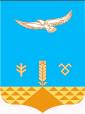 АДМИНИСТРАЦИЯСЕЛЬСКОГО ПОСЕЛЕНИЯАБИШЕВСКИЙ СЕЛЬСОВЕТМУНИЦИПАЛЬНОГО РАЙОНАХАЙБУЛЛИНСКИЙ РАЙОНРЕСПУБЛИКИ БАШКОРТОСТАНул. Школьная, 7, село Большеабишево, 453814ИНН 0248000415  КПП 024801001тел. (34758) 2-34-46, факс (34758) 2-34-46,e- mail: abishselsovet@mail.ru